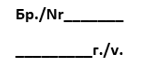 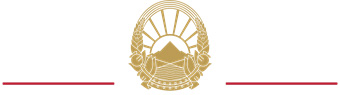 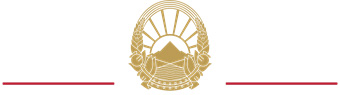 ПРИЈАВА      за унапредување на административен службеник  по интерен оглас 01/2023 објавен од Државната комисија за спречување на корупцијата                                              I. Податоци за кандидатот и тековното работно местоII. Податоци за работното место за кое се пријавуваIII.Податоци за стручни квалификации и условиСо пријавата, кандидатот, преку архивата на Државната комисија за спречување на корупцијата како и скенирани до службената електронска адреса на човечки ресурси hr@dksk.org.mk треба да ги достави следните документи:Уверение за државјанствоДоказ за општа здравствена способност за работното место Доказ дека со правосилна судска пресуда не му е изречена казна забрана за вршење на професија, дејност или должностУверение/диплома/ за завршен степен на образование Доказ за исполнување на дополнителни услови доколку се бараат за работното место Доказ за познавање на еден од трите најчесто користени јазициДоказ за познавање на компјутерски програми за канцелариско работењеДоказ за оцена „А“ или „Б“ при последното оценување на кое бил оценуван Доказ дека е на работното место на непосредно пониско ниво или на работно место во рамки на истата категорија во која е работното место за кое е објавен интерниот огласДоказ дека поминал најмалку 2 (две) години на истото нивоДоказ дека не му е изречена дисциплинска мерка во последната година пред објавувањето на интерниот огласПотврда /Сертификат од обуки (не постари од 5 години)  Кандидатот може да достави и:- Потврди за успешно реализирани обуки- Потврди за успешно реализирано менторствоИзјава:Изјавувам под целосна морална, материјална и кривична одговорност дека сите податоци наведени во оваа пријава за унапредување, дадени од моја страна се точни, а доставените докази верни на оригиналот.Личните податоци наведени во оваа пријава да се користат исклучиво за цели на постапката за селекција на кандидатите за унапредување по интерниот оглас за кој е поднесена оваа пријава.Напомена:Кандидатот кој внел лажни податоци во пријавата се дисквалификува од понатамошната постапка.Скопје, ___.___.2023                                                                                  Подносител на пријавата,                                                                                                                    __________________________                                                                                                                                 (име и презиме)                                                                                                                   __________________________                                                                                                                                         (потпис)Име и презиме:Звање:Назив на работно место:Шифра:Ниво:Одделение:Сектор:Интерен оглас број:Реден број на работното место од огласот:Звање:Назив на работното место:Шифра:Ниво:Одделение:Сектор:Вид на завршено образование:Степен на завршено образование:IV, VI, VII/1, VA (60-120 EКТС),VIA (240ЕКТС), VIБ (180 ЕКТС), VIIA, VIIБ, VIIIПрофил на завршено образование:Број и датум на диплома/уверение:Назив на установата од завршеното образование:Работно искуство во струката:Податоци за оценувањето во последната година пред објавување на интерниот оглас:Податоци за изречена дисциплинска мерка во последната година пред објавувањето на интерниот оглас:Потврда/сертификат од обуки:Потврда/сертификат за обучувач:Дополнителни податоци/информации: